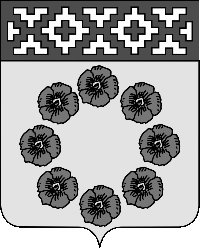 РАСПОРЯЖЕНИЕАдминистрации  Пестяковского муниципального  районаИвановской области« 19 » августа  2020 г.  № 149   	                                                     пос. Пестяки «О внесении изменений в план  контрольных мероприятий  по осуществлению  внутреннего муниципального финансового контроля  на  2020 год»В соответствии с постановлениями  Правительства Российской Федерации от 03.04.2020 года № 438 «Об особенностях осуществления в 2020 году государственного контроля (надзора), муниципального контроля и о внесении изменения в пункт  7 правил подготовки органами государственного контроля (надзора) и органами  муниципального контроля  ежегодных планов проведения плановых проверок юридических лиц и индивидуальных предпринимателей», от 28.07.2020 года № 1129 «О внесении изменений в постановление   Правительства   Российской   Федерации  от  03.04.2020  года № 438» в целях усиления контроля за соблюдением финансовой дисциплины, правильным и целевым расходованием бюджетных средств:      1. Внести изменения в план контрольных мероприятий по осуществлению внутреннего муниципального финансового контроля на 2020 год согласно приложению.       2. Контроль за исполнением настоящего распоряжения возложить на Отдел муниципального контроля Администрации Пестяковского муниципального района.      3.  Разместить        настоящее      распоряжение     на   официальном  сайте Пестяковского муниципального района.      4. Настоящее распоряжение вступает в силу с момента его принятия.Временно исполняющий обязанностиГлавы Пестяковского муниципального района                                            Е.А.Железнова                Приложение                                                                                       к распоряжению Администрации    Пестяковского муниципального района                                                от « 19» августа   2020 года № 149  План контрольных мероприятий по осуществлению внутреннего муниципального  финансового контроля  на 2020 год№п/п Наименование объекта контрольного мероприятияВид  контрольного мероприятия   Тема контрольного          мероприятия     Проверяемый            период  Срок проведения контрольного мероприятия1Муниципальное казенное общеобразовательное учреждение Нижнеландеховская основная школаПроверкаПроверка правомерности, эффективности и целевого использования средств районного бюджета        2018 год        2019 год4 квартал  2020 года2Муниципальное казенное общеобразовательное учреждение Филятская основная школаПроверкаПроверка правомерности, эффективности и целевого использования средств районного бюджета2018 год2019 год4 квартал  2020 года3Беклемищенская муниципальная начальная образовательная школа-садПроверкаПроверка правомерности, эффективности и целевого использования средств районного бюджета2018 год2019 год4 квартал  2020 года